RRail Safety National Law (WA) Act 2015Portfolio:Minister for TransportAgency:Department of TransportRail Safety National Law (WA) Act 20152015/02117 Sep 2015s. 1 & 2: 17 Sep 2015 (see s. 2(a));Act other than s. 1 & 2: 2 Nov 2015 (see s. 2(b) and Gazette 16 Oct 2015 p. 4149)Health Services Act 2016 s. 3022016/01126 May 20161 Jul 2016 (see s. 2(b) and Gazette 24 Jun 2016 p. 2291)Health Practitioner Regulation National Law (WA) Amendment Act 2018 s. 1192018/00419 Apr 20181 Dec 2018 (see s. 2(d) and Gazette 13 Nov 2018 p. 4427‑8)Rail Safety National Law Application Act 2024 s. 48(1)2024/00726 Mar 2024To be proclaimed (see s. 2(b))Repealing Act — 		2024/007 s. 48(1), Rail Safety National Law Application Act 2024 (to be proclaimed)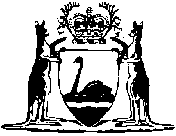 